Søknad om midler til prosjekter/tiltak innen fjellandbrukssatsingen i Vestfold og Telemark 2020-2021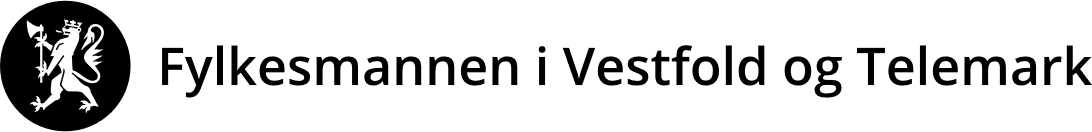 Tilskudd kan gis til organisasjoner, institusjoner, kommuner og ulike former for samarbeidsorganer innenfor landbruket. Det kan gis tilskudd inntil 75 % av godkjent kostnadsoverslag når satsingen/tiltaket er i tråd med prioriterte mål og satsingsområder jf. utlysningen. Skjema og vedlegg sendes til: fmvtpost@fylkesmannen.no.GrunnopplysningerGrunnopplysningerGrunnopplysningerEtternavn/institusjon/firmanavnFornavnOrg.nr.KontonummerTlf.nr.AdresseE-postProsjektnavnProsjektperiode start|sluttSøker om kronerVedlegg til søknadskjemaetVedlegg til søknadskjemaetVedlegg til søknadskjemaetProsjektbeskrivelse med spesifisert kostnadsoverslag og finansieringsplan legges ved søknaden.Prosjektbeskrivelse med spesifisert kostnadsoverslag og finansieringsplan legges ved søknaden.Prosjektbeskrivelse med spesifisert kostnadsoverslag og finansieringsplan legges ved søknaden.Prosjektbeskrivelsen skal inneholde en beskrivelse av prosjektet/tiltaket der følgende punkter utdypes:Prosjektbeskrivelsen skal inneholde en beskrivelse av prosjektet/tiltaket der følgende punkter utdypes:Prosjektbeskrivelsen skal inneholde en beskrivelse av prosjektet/tiltaket der følgende punkter utdypes:1. Bakgrunn for prosjektet                     5. Framdriftsplan 2. Formålet med prosjektet                   6. Organisering/eierskap 3. Målgruppen for prosjektet                7. Budsjett og finansieringsplan 4. Planlagte tiltak                                     8. Andre relevante opplysninger1. Bakgrunn for prosjektet                     5. Framdriftsplan 2. Formålet med prosjektet                   6. Organisering/eierskap 3. Målgruppen for prosjektet                7. Budsjett og finansieringsplan 4. Planlagte tiltak                                     8. Andre relevante opplysninger1. Bakgrunn for prosjektet                     5. Framdriftsplan 2. Formålet med prosjektet                   6. Organisering/eierskap 3. Målgruppen for prosjektet                7. Budsjett og finansieringsplan 4. Planlagte tiltak                                     8. Andre relevante opplysningerForpliktende underskriftForpliktende underskriftForpliktende underskriftUndertegnede bekrefter at opplysningene er riktige. Det kan kreves avkortning av støtten, eventuelt hel eller delvis tilbakebetaling av utbetalte midler dersom det oppstår forhold som er i strid med forutsetningene for støtten.Undertegnede bekrefter at opplysningene er riktige. Det kan kreves avkortning av støtten, eventuelt hel eller delvis tilbakebetaling av utbetalte midler dersom det oppstår forhold som er i strid med forutsetningene for støtten.Undertegnede bekrefter at opplysningene er riktige. Det kan kreves avkortning av støtten, eventuelt hel eller delvis tilbakebetaling av utbetalte midler dersom det oppstår forhold som er i strid med forutsetningene for støtten.Sted datoForpliktende underskrift